Union particulière pour la classification internationale des produits et des services aux fins de l’enregistrement des marques 
(Union de Nice)Comité d’expertsVingt-septième sessionGenève, 1er – 5 mai 2017PROJET D’ORDRE DU JOURétabli par le SecrétariatOuverture de la sessionAdoption de l’ordre du jour
	Voir le présent document.Examen de diverses propositions de modifications et autres changements à apporter à la onzième édition de la classification de Nice, version 2017
		Voir le projet CE272, annexe 1.Examen des propositions de modifications et autres changements à apporter à la onzième édition de la classification de Nice, version 2017, concernant : les conférences, congrès et symposiums 
Voir le projet CE272, annexe 2.les distributeurs
Voir le projet CE272, annexe 3.la révision des intitulés des classes 
Voir le projet CE272, annexe 4.les questions relatives à l’orthographe et à la traduction
Voir le projet CE272, annexe 5.Suivi des discussions relatives au classement des dessertsSuivi des discussions relatives à l’ajout de produits nationaux ou régionaux typiques à la liste alphabétique
		Voir le projet RP001.Information sur le développement d’un système de gestion des révisions (RMS)
		Voir le projet CE272, annexe 6.Modifications de l’article 7.1) du règlement intérieur du Comité d’experts de l’Union de Nice
		Voir le projet CE272, annexe 7.Longueur de la prochaine période de révision pour les modifications (article 3.7)b) de l’Arrangement de Nice) à apporter à la classification de NiceProchaine session du comité d’expertsClôture de la sessionLa séance d’ouverture débutera le lundi 1er mai 2017, à 10 heures, au siège de l’OMPI, 34, chemin des Colombettes à Genève (bâtiment AB, salle de conférences A). [Fin du document]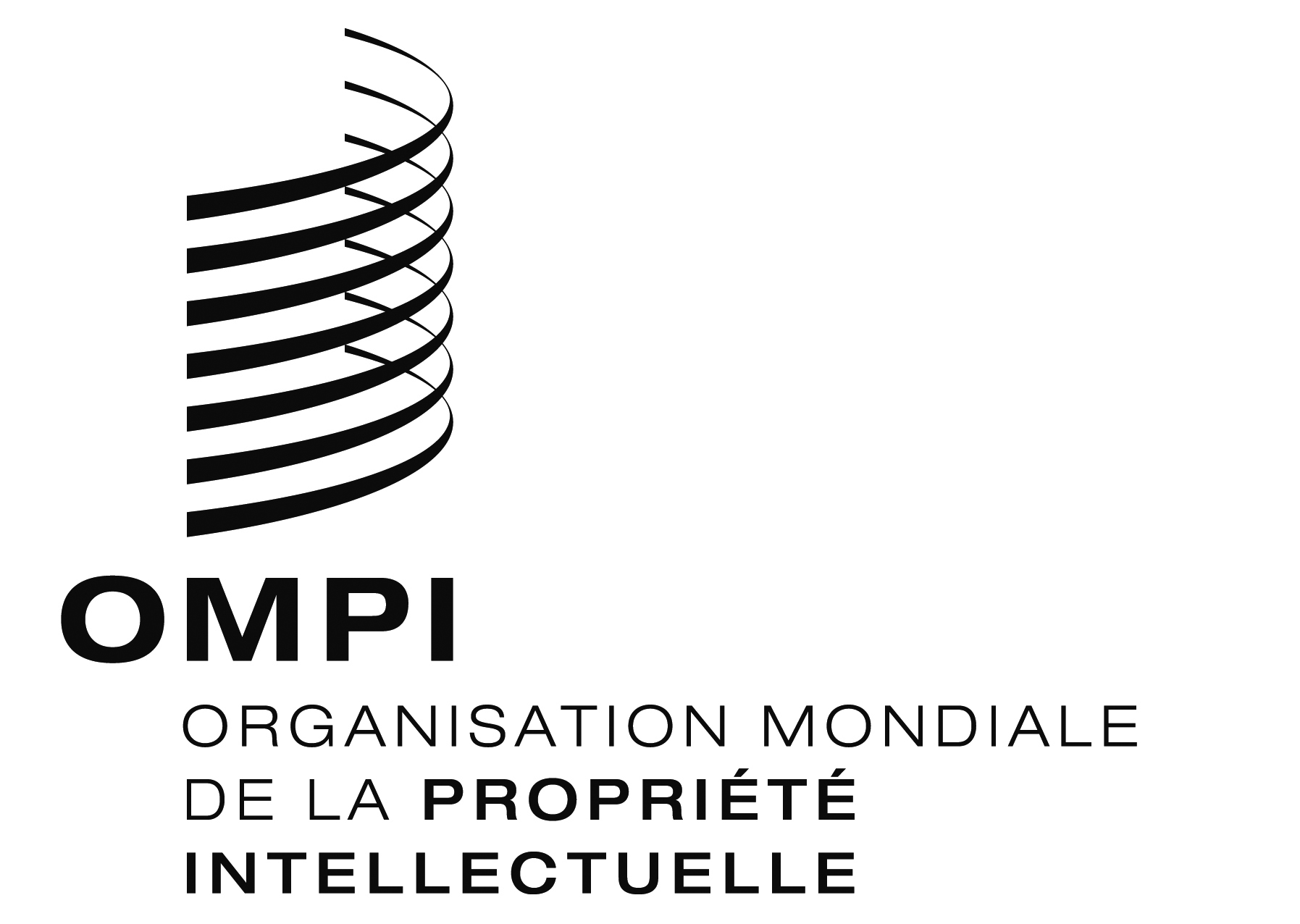 F  CLIM/CE/27/1 PROV.    CLIM/CE/27/1 PROV.    CLIM/CE/27/1 PROV.  ORIGINAL:  ANGLAISORIGINAL:  ANGLAISORIGINAL:  ANGLAISDATE:  10 Février 2017DATE:  10 Février 2017DATE:  10 Février 2017